Atala SchöckMezzosopranoHaving received a degree in German language and literature at the Pázmány Péter Catholic University in Budapest, Atala Schöck studied singing and operatic art at the Liszt Ferenc Academy of Music in Budapest.Furthermore, she attended various master classes with Julia Hamari, Anna Reynolds, Adrienne Csengery, Walther Berry and Walter Moore.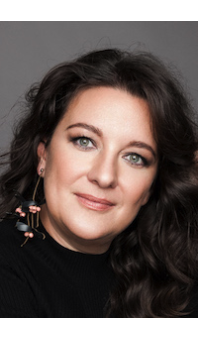 In 1998 she won the Simándy József Singing Competition 1999, an International Wagner Scholarship and 2000 third prize in the singing competition of the Hungarian Radio.For a few years she was member of the Szeged National Theatre, Hungary, and made guest appearances at the Budapest State Opera, Oper Frankfurt, the Semperoper Dresden as well as the Brussels Theatre de la Monnaie, Theater an der Wien, Teatro de la Maestranza Sevilla, Opéra Bastille Paris, Teatro Regio Torino and the Prague Narodni Divadlo.2004-2007 she performed at the Bayreuth Festival the roles of the Zweiter Knappe and one of the Blumenmädchen in Parsifal staged by Christoph Schlingensief and conducted by Pierre Boulez.Since 2006 Atala Schöck performed several roles at the Budapest International Wagner Days, 2016 she her made her highly acclaimed debut in the part of Fricka in both Das Rheingold and Die Walküre. With this role she is guesting regularly in Budapest.2012 She made her debut at the St. Galler Festspiele as Marguerite in La Damnation de Faust by Berlioz conducted by Sébeastien Rouland and directed by Carlos Wagner.2018 she gave her debut in the part of Judit in Bartok’s Duke Bluebeard’s Castle at the Teatro Massimo in Palermo. where she returned in 2019 for Schumann’s Das Paradies und die Peri. 2021 she performed Judit in Duke Blueabeard’s Castle in concert performances in Bologna.She can also regularly be seen on the concert platform, for example in Concertgebouw Amsterdam, Lincoln Center NY, Santa Cecilia Rome, Konzerthaus Wien and Musikverein Wien.The young Hungarian composer Levente Gyöngyösi wrote his Naphimnusz for the voice of Atila Schöck, a CD recording of it was released in 2007.2011 was released a CD with Franz Liszt’s Jeanne d’Arc au Bûcher conducted by Imre Rohmann, the recording received the Grand Prix du Disque in 2013.She worked with conductors such as Helmuth Rilling, Pierre Boulez, Alessandro de Marchi, Daniele Gatti, Paolo Carignani, Kyrill Petrenko, Pedro Halffter, Vincent Monteuil, Kobayashi Kenichiro, Michel Swierczewski, Philippe Jordan, Pinchas Steinberg, Günter Neuhold, Iván Fischer, Zoltán Kocsis, Péter Csaba, Andriy Yurkevich, Michel Plasson, Krzysztof Penderecki and Ádám Fischer.She also co-operated with stage directors such as Keith Warren, Calixto Bieito, Company El Fura dels Baus or William KentAtala Schöck was awarded the title Kammersängerin 2016/17, an award of the Hungarian State Opera House, one of the most prestigious awards for opera singers in Hungary.In 2017 she got the highest cultural Franz Liszt Prize from the Ministry of Culture for her extraordinary musical and theatrical work.07/2023